title goes here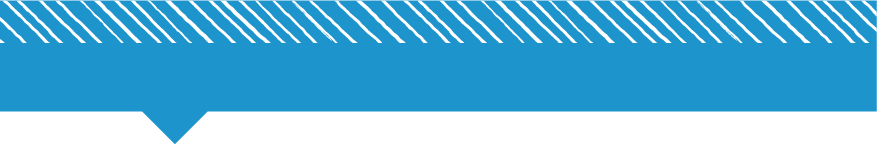 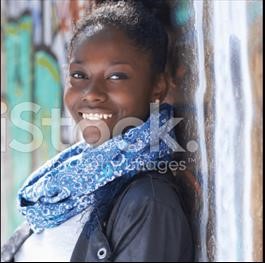  challenge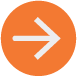 Text Goes Here solutionText Goes Here resultsText Goes Here heading 1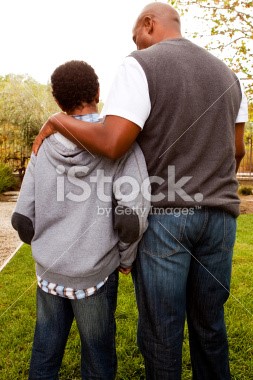 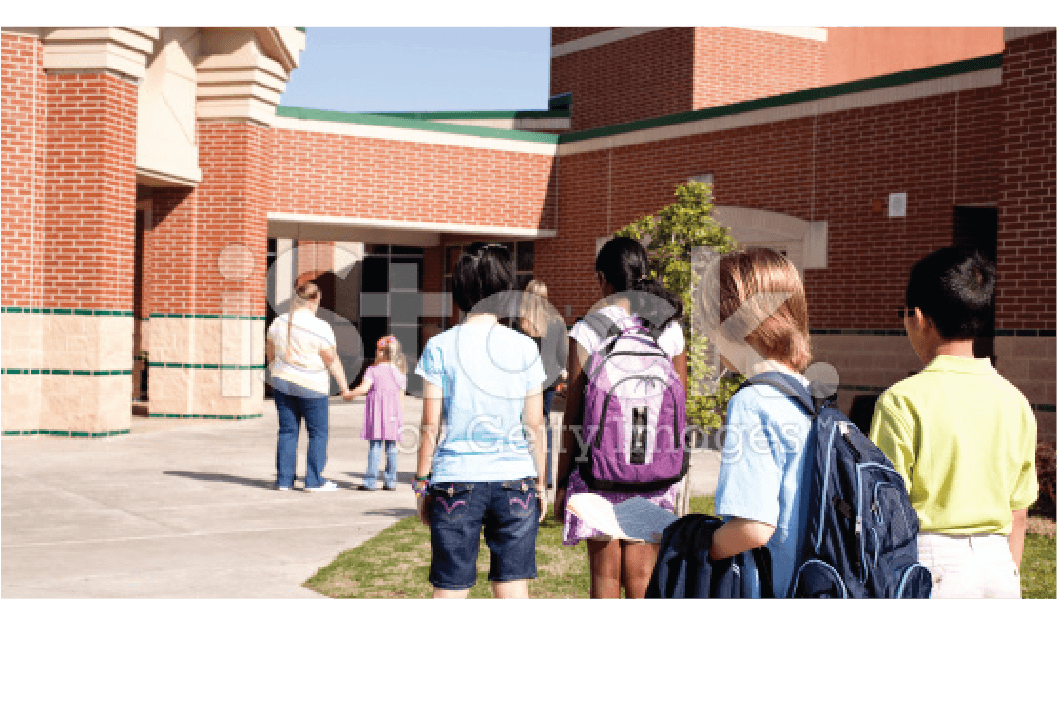 Text Goes Here sustaining success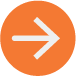 Text Goes Here